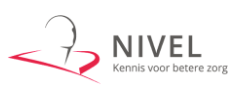 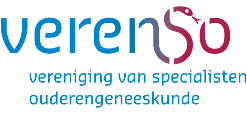 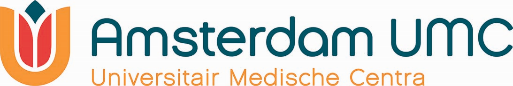 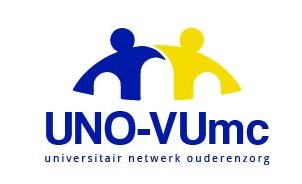 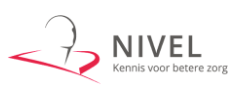 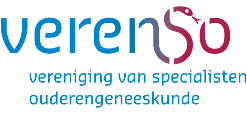 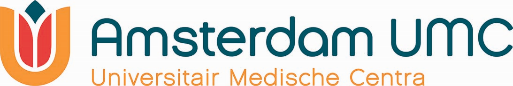 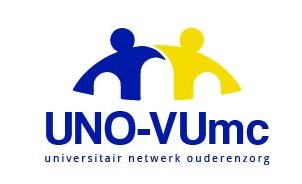 Inzicht krijgen in het registratie- en voorschrijfgedrag en dit gebruiken voor kennisontwikkelingUw locatie als peilstation
Doet uw locatie mee als peilstation, dan wordt in het elektronisch patiëntendossier YSIS een extra softwaremodule geactiveerd die aanvullende gegevens helpt verzamelen. De software vraagt de gebruiker door middel van pop-ups op een bepaald tijdstip of bij een bepaalde gebeurtenis de benodigde extra informatie in te voeren. Dit zijn bijvoorbeeld voorschrijfgegevens op indicatie en testuitslagen. De registratielast is minimaal aangezien de software gebruiksvriendelijk is gemaakt en waar van toepassing is aangepast aan de nieuwe richtlijnen. Uit eerdere pilotstudies is gebleken dat de invoer van extra informatie maximaal 5 minuten per cliënt per uitgeschreven medicatie of behandeling bedraagt. Hoe vaak er om extra informatie gevraagd wordt is onder meer afhankelijk van het onderwerp en hoe vaak de medicatie die wordt gepeild voorgeschreven wordt. De totale meetperiode per peiling is gemiddeld 3 maanden.Terugkoppeling van resultaten (spiegelinformatie)
Na de meetperiode wordt de spiegelinformatie met de deelnemende behandeldienst of vakgroep gedeeld. In eerste instantie middels een online dashboard of schriftelijke rapportage en later door middel van een afsluitende bijeenkomst (het spiegelgesprek). De spiegelinformatie geeft u inzicht in de gegevens over de eigen patiëntengroep in vergelijking met de uitkomsten van andere deelnemende peilstations. Alle gegevens zijn anoniem. Door deel te nemen als peilstation start de locatie een beweging van meten, spiegelen en leren. Het verzamelen van de gegevens is nadrukkelijk niet om te benchmarken en verantwoorden. Spiegelrapportage
Elk peilstation ontvangt een spiegelrapportage (chartbook). Het chartbook bevat figuren en tabellen voorzien van een korte toelichting van alle geregistreerde parameters (bijvoorbeeld het aantal ingevulde formulieren, het aantal voorschriften, de mate van conformiteit met de richtlijn en de inzet van diagnostiek). Het chartbook wordt voorzien van een leeswijzer en wordt toegelicht tijdens een spiegelgesprek. Spiegelgesprek
Voor elk van de deelnemende peilstations zal een spiegelgesprek worden georganiseerd en gefaciliteerd. Aan dit spiegelgesprek nemen alle betrokken deelnemers deel die gegevens hebben geregistreerd (SO’s, AIOS, basisartsen, physician assistant en verpleegkundig specialist).Het chartbook dient als input voor de bijeenkomst en is vooraf in te zien. Tijdens de bijeenkomst ligt de nadruk op: • Conformiteit: is bij het wel of juist niet voorschrijven van medicatie in overeenstemming met de richtlijnen gehandeld? • Aantallen en percentages voorschriften bij specifieke (sub)indicaties • Gebruik van aanvullende diagnostiek•Voorkeur versus middel van keuzeVoor deelname aan het spiegelgesprek wordt accreditatie aan gevraagd.Wat wordt er gevraagd van de specialisten ouderengeneeskundeDuurzame deelname met de intentie om de komende 4 jaar deel te nemen. U kiest in overleg met de onderzoekers van het Programma Leren van Data aan welke peiling u wilt deelnemen. Deelname aan een scholingsmoment in uw eigen zorginstelling voorafgaand aan elke peiling: in een bijeenkomst van maximaal 2 uur bij u op locatie nemen we met u de doelen van de meting door, de richtlijnen op het betreffende thema (indien van toepassing), en bespreken we de pop-ups met aanvullende vragen die u in YSIS te zien kunt krijgen. Dit scholingsmoment wordt in samenspraak gepland en kan bijvoorbeeld plaatsvinden tijdens een regulier artsenoverleg.Beantwoorden van aanvullende vragen gedurende de looptijd van een peiling: we vragen de behandelaren in uw behandelteam gedurende een periode van 3 maanden mee te werken aan de dataverzameling. De aanvullende vragen die in bepaalde situaties automatisch via een pop-up verschijnen zijn niet lang en makkelijk in te vullen (en duurt maximaal 5 minuten). De vragen zijn allemaal verwerkt in de applicatie binnenin YSIS. U kiest in overleg met de onderzoekers een thema waarover uw team aanvullende informatie wil vastleggen.Deelname aan een evaluatiemoment (spiegelgesprek) in uw eigen zorginstelling: in een bijeenkomst van maximaal 1 uur bij u op locatie koppelen we de uitkomsten van uw zorginstelling terug, in vergelijking met de uitkomsten van andere deelnemende zorginstellingen (deze zijn anoniem). Het doel van deze spiegelinformatie is leren en verbeteren. Voorafgaand aan de bijeenkomst sturen wij u de resultaten in een door u gekozen format op (online dashboard of rapportages) en vragen we u en uw collega’s om dit vooraf door te nemen. Dit evaluatiemoment kan ook plaatsvinden tijdens een regulier artsenoverleg.Wat bieden wij de specialisten ouderengeneeskunde Persoonlijke begeleiding van de vakgroep gedurende de voorbereiding, de registratie, de terugkoppeling en de evaluatieAccreditatie voor de gevolgde scholingsmomentenfinanciële tegemoetkoming voor het gevraagde extra werk tijdens de registratieperiodeNieuwe inzichten en kennis en algemene kwaliteitsverbetering